President - Scott Lane 599-7240          Vice President – Ed Salzwedel  
Secretary – Clarence Johnson     Treasurer – Carl Williams, M.D. 
[website – www.sabbsa.org ] [P.O. Box 34478, San Antonio, TX 78265]April 2022Spring is here and we pray we get more rain. Our grass wants a drink!This month’s Communique’ focuses on 2022 as the 25th Anniversary for SABBSA! We have an article detailing the history of SABBSA and outlining our accomplishments in creation ministry over the past 25 years as well as our plans for the future.  We also have an article on a 34-year long experiment to prove evolution works that shows it does not! We have an update on Search for the Truth’s creation ministry in Peru. And finally, an archaeological find which verifies that Hebrew was in existence and used by people like Moses in 1500 BC mentioning prominently Yahweh! Our Genesis Commentary section this month details the birth of the Ishmaelites and many Arab people groups in Genesis 16.SABBSA will be presenting the last of this year’s “Rocks Cry Out” video series to our friends at FEAST at their FEAST Science Workshop on April 27th. As always, we have a full rundown of all creation education opportunities coming up in our area.---------------------------------------------------------------------------------------------------------------------------------------A History of SABBSA and Creationism in San AntonioThis past February marked the 25th anniversary for the San Antonio Bible Based Science Association. In celebration of our birthday, much of this article will cover the history of SABBSA and the creation movement in San Antonio. We also have a multiplicity of events and ministries going on right now and a recap of those events is included. God be praised for his guiding hand in all that we do. 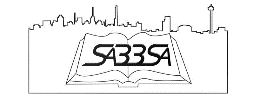 In 1961, Henry M. Morris and John C. Whitcomb published their classic book “The Genesis Flood” which many credit with starting the Creationist Movement. Many people took up this cause to educate the public on the failings of evolution and the validity and viability of believing that the Biblical account of the creation can be believed and will hold up to scientific scrutiny. In San Antonio, for more than 20 years during the late 1960’s, 70’s and 80’s, the face of the creation ministry was that of two fine gentlemen.     Dr. Ernest Gregory a surgeon at the UT Health Science Center, and Cardiologist Dr. Malcolm “Mal” Lancaster. They worked tirelessly giving seminars and presentations throughout the area. They were part of the formation of a creation club not unlike SABBSA many years ago. Dr. Gregory was an original board member and on the formation committee of SABBSA and Dr. Lancaster was a member of SABBSA early on. Both Dr. Gregory and Dr. Lancaster have passed away. We owe a lot to these men who pioneered this movement in Bexar County and built the foundation for what we do today.The primary founder of SABBSA must be credited to Jose “Ernie” Hernandez. Ernie was and is an ardent creationist who was reading the Institute for Creation Research (ICR) publication “ACTS and Facts” in 1996. He read that ICR offered to bring a creationist seminar to our area if someone would organize some local sponsorship. Ernie took up that challenge because of his thirst for the ministry. He contacted ICR who informed him of the type of support they would need both financially and in terms of organization on the ground. His first challenge was to form a committee of people who both had interest in the topic and background in creation. By word of mouth and some investigation, the Lord led him to a group of men who first met at Ernie’s home on a Sunday afternoon in October of 1996.That original meeting included Ernie Hernandez, Dr. Daniel Harris, Scott Lane, Dave Swinney, Earl White and William “Bill” Quigley. In subsequent meetings Dr. Ernest Gregory, Mr. Glen Lunbery and Dr. Paul Wilke were added to this organizational committee. This group with Ernie’s leading organized a Pastor’s informational luncheon in which the video “When Two Worldviews Collide” was shown and distributed to Pastors. The committee secured the huge and beautiful sanctuary of Trinity Church (now the site of New Creation Christian Fellowship) to hold the event. Private and Christian schools were contacted and invited to the student’s part of the ICR “Back to Genesis” weekend. There were problems along the way such as a Christian community of clergy and laymen who were indifferent to the ministry because they either didn’t see the need for the event, or because we were competing with a Billy Graham Crusade that was coming to San Antonio at the same time. Finally however, with God’s help the event came about on Friday February 21 and Saturday February 22, 1997. The speakers for the weekend were Dr. Henry Morris in principle for the adult program on Saturday along and Dr. John Morris and Dr. Steve Austin who spoke to the 4200 school children who attended on Friday. The adult seminar on Saturday drew about 600 adults.One side note to the event was at the urging of Dr. Daniel Harris, a table was set up to enable people to sign up with contact information for a fledgling creation group to be formed and carry on this ministry after ICR left town. We started with a few dozen names on that sign-up sheet and our event organizing group. The group met again at Ernie’s and decided to form the new creationist organization, followed by another meeting to start the discussion of what that organization should look like. Finally, on August 19, 1997, a meeting was held in Scott Lane’s home in which the original Constitution, By Laws, Statement of Faith and the name SABBSA were created and agreed upon. The name San Antonio Bible Based Science Association was given to us by a deep felt leading that Dr. Harris had been given by the Lord. The Statement of Faith expressed the unequivocal support for this being an educational ministry supporting the truth of biblical creation and a young Earth. The first board members elected that year were Ernie Hernandez, Dr. Ernest Gregory, Dr. Daniel Harris, Scott Lane, Glen Lunbery, William Quigley, Dave Swinney, and the late Earl White. Ernie Hernandez was elected the first President of SABBSA.In its first year in existence SABBSA sponsored two creation events for the community. The first was the showing of the Dr. D. James Kennedy video “The Case for Creation” at Wayside Chapel on October 14, 1997. After the showing of this film a panel of experts answered questions for the audience. The panel consisted of Dr. “Mal” Lancaster, Dr. Ernest Gregory and Dr. Daniel Harris and the panel was moderated by Scott Lane. There were over 500 people in attendance in part due to the publicity gleaned from           Dr. Harris and Mr. Lane being featured on the Adam McManus radio show and the good support of        Mr. McManus who made a personal appearance that evening.We offered three presentations at Wayside Chapel on Dec 9, 1997. In keeping with the Christmas season, Dr. Daniel Harris presented “The Christmas Star.” Scott Lane presented an overview of the “The Theories between Creation and Evolution”, and a children’s presentation by Bill Quigley. About 120 people attended these classes.SABBSA applied for and received Certification of Incorporation as a Non-Profit Corporation in Texas on Jan 13, 1998. We sponsored a “Mock Debate” at Wayside Chapel on February 24th, 1998. Dr. Ernest Gregory, Dr. Daniel Harris and Dr. “Mal” Lancaster represented the creation side in the debate. Ernie Hernandez and Scott Lane played the part of evolutionists. The topics of “Mock Debate” were Speciation, Light Travel/Age of the Universe & Fossils and the Geologic Column. There were about 300 people in attendance.We first met at Jim’s Restaurant at the corner of San Pedro and Ramsey in north San Antonio, Texas for monthly public meetings on September 8, 1998. Scott Lane presented the program entitled “YOUNG EARTH EVIDENCES.” In that same year we began the SABBSA Communiqué as our newsletter which later would be put out monthly.We started our website in 1999 with the help of Ernie Hernandez’ son Ben Hernandez who acted as our web designer and our webmaster the first few yearsThe late Earl White organized a field trip to Glenrose, TX in 1998. Mr. White died later that year. We took several cars of people up to Glenrose on a Saturday. We heard and saw a presentation by Dr. Carl Baugh in his Creation Evidences Museum just outside of Glenrose. We also visited the “McFall property” and saw the site of the overlapping dinosaur tracks with human tracks that Dr. Baugh showed us in his museum. We also saw dinosaur tracks which had been unearthed both on the shores and in the Paluxy River on the same level with human tracks. Finally, we visited Dinosaur State Park while in the area. While at the museum we made the acquaintance of Harry and Christie Jackson. They had been associated with Dr. Baugh for some time and had helped in his digs in the Paluxy. They were stationed in San Antonio and started to attend our monthly meetings. They both became SABBSA board members. Christie Jackson died in December of 2011 and Harry and his new wife has since moved on from San Antonio.Along the way, we have sponsored presentations by many different individuals and organizations. We have sponsored Dr. Don Patton, Dr. Mal Lancaster, Dr. Randy Guliuzza and the late Mr. John Pendleton on multiple occasions. We first sponsored Mr. Pendleton, a creation evangelist to Central America, at a presentation at Parkhills Baptist Church in January 2001. That started what became a long and productive association between Mr. Pendleton and SABBSA. We sponsored Dr. “Mal” Lancaster’s presentation on “Cell Biology and Flood Trigger Theory” at Harlandale Baptist Church. We have helped two creationist authors edit and rewrite their books for publication. We sponsored Dr. Randy Guliuzza twice at Trinity Church in 2004. His topics were the amazing design in “Human Sexuality” and “Design in the Human Eye.” Randy and his beautiful wife June served as board members with us for two years while he was stationed here and gave us a vital connection to ICR. He is now the CEO of  ICR. We have sponsored many other speakers, creationists and events along the way including Alpha Omega Institute (AOI) speakers on several occasions, Bruce Malone with Search for the Truth Ministries, and speakers from Creation Ministries International (CMI) including Dr. Robert Carter. We were a part of three debates between 2005 and 2007 at Northwest  Vista, UTSA downtown and UTSA main campuses. For more on the early history of SABBSA go to our April 2007 Communique which celebrated our 10-year anniversary. Ernie Hernandez was re-elected as President of SABBSA again in 1998. He decided to step aside and focus on other interests in 1999. Scott Lane was elected President in 1999 and again in 2000. Dr. Daniel Harris who had been Vice President under Mr. Lane was elected President for 2001. Mr. Lane was again elected President for the years 2002 through 2022. Mr. Clarence Johnson has been a member of SABBSA for several years now and has acted as both Secretary and Webmaster since Ben Hernandez got caught up in school. Mr. Walter “Dub” Warren was elected Vice President for two years and was instrumental in bringing “new energy” and focus to our ministry. Mr. Warren is the individual who first brought the Guliuzza’s into our organization. He now resides in Fort Worth.  He had attended training from the Alpha Omega Institute in Colorado and strengthened our connection with AOI. SABBSA board members Dr. Carl Williams and his wife Cindy have been trained by Answers in Genesis (AiG) in Kentucky and have thus led in training modules developed by AiG. These moves greatly increased the range of creationist training SABBSA can offer to our community. With the sessions Dr. Harris has been doing for years and the newly made power point presentations from Scott Lane, we can now offer a rather impressive list of presentations on our resource’s webpage and on YouTube. The Reverend Burton Stokes added greatly to our board and ministry between his election to the board in 2007 and his death in November of 2013. SABBSA friend and longtime member, Dr. Al Johnson taught weekly creationist sessions at FEAST in 2007 strengthening our ministry and introducing us to the Family Educators Alliance for South Texas. This started our now 18-year association with FEAST, the principal home school organization in Bexar County. Along the way we have had presentations at FEAST by         Dr. Johnson, Dr. Mal Lancaster, Dr. Carl Williams, Dr. Daniel Harris and SABBSA President Scott Lane. In January of 2009 and again in 2017 SABBSA sent representatives to meetings of the Texas State Board of Education (SBOE) testifying to the need for a balanced and evaluative approach to science education. You can view testimony submitted in January 2009 by Dr. Harris and Mr. Lane by reviewing our February 2009 Communique’. Mr. Lane’s testimony can be reviewed in our May 2017 Communique’.SABBSA provided docents to walk home schoolers and others through the Witte Museum’s “Darwin Exhibit” in 2012 providing these groups with a creationist’s perspective in a secular museum. We continue to be poised to provide this service to future groups and we have solidified that ability by associating with the International Association for Creation (IAC) out of Florida which lists us as Museum guides and has continues to connect us with future groups who want creationist guides. If you would like to read more about our acting as docents at the Witte, go to our March and April 2012 Communiques’.Industrial engineer, Mr. Terry Read started to attend our meetings and was brought on as a director at SABBSA in 2015. Terry had a vision to start a radio program in the San Antonio area devoted to creation ministry. It was his vision, work and sponsorship which led to the creation of SABBSA’s “Believing the Bible” radio program now heard on KSLR locally and in 12 U.S. markets and 120 countries via shortwave radio. Our first radio show was broadcast on February 6, 2016, on KSLR. The title of the show that day was “Introduction to SABBSA and the need for Creation Science” hosted by Terry Read and Scott Lane and produced by Ed Salzwedel. In May of 2016 we brought on Dr. Carl Williams as another host of the show and moved to a more discussion type format along with the focus of the entertaining skits Dr. Williams produces along with young friends which give our programs a great “kick off”. We have now been on the air for a little more than six years!We were blessed by the presence in 2018 of Dr. Matthew Cserhati a bio-geneticist who served on our board till he moved to Atlanta to be on staff with Creation Ministries International in 2019. He has since moved on from CMI but still contributes writing for them occasionally. Dr. Csehati is just one of a wealth of well-educated and gifted members of our board which God has blessed us with to guide in this ministry. Our current board sports a medical doctor, and optometrist, three types of engineers, two educators and an astrophysicist with a PhD in astronomy. We have been called by Dr. Randy Guliuzza, current head of ICR, as the most active local creation group in the country. A badge we wear with honor. We have had monthly meetings of SABBSA continually since September of 1998, only cancelling once in 2000 for winter weather and the April and May 2020 meetings due to COVID restrictions. We met at Jim’s restaurant at the corner of San Pedro and Ramsey for 20 years from 1998 till the building was closed in 2017. We then spent some of the fall of 2017 at a Golden Corral on the Northwest side and used Sarita’s Restaurant that winter. By 2018 we met for a year at Grady’s Restaurant and by 2019 settled into our current home at Faith Lutheran Church through the invitation of their pastor who had been active with us, and the kind support of their congregation.During the pandemic, we provided our membership online teaching opportunities in 2020 to make up for our missed meetings and we did the same for FEAST in 2020-2021 providing online teaching and Zoom feedback meetings in lieu of in person FEAST Science Workshops.ICR opened their new Discovery Center’s on September 2nd, 2019, and SABBSA orchestrated a joint field trip by SABBSA and FEAST to take a large group to see and experience the new Discovery Center on Saturday, September 28th, 2019.Along the way three of our board members have published books including Terry Read’s “Why should I believe? Why should you believe?”, Dr. Carl William’s series of Christian fiction and Scott Lane’s book “What if God wrote the Bible?” which we are now actively publicizing this new book’s availability as well as the companion multimedia presentation of “What if God wrote the Bible?” to churches all over the Southwest. This furthers our continued goal of being an educational resource for Bexar County and beyond in the realm of creation ministry.This history exemplifies our goal to give believers the good news that their faith is not a blind faith, but one supported by solid evidence and sound reason. We also aspire with our radio programs and seminars to offer to the unbeliever that the Bible is not a book disproved and passe’, but is the inerrant Word of a God who exists and can be trusted with our lives and eternal futures. We pray God will continue to bless this ministry and expand it as He has over the years. _________________________________________________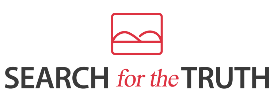 Update on Search for the Truth’s Ministry in PeruThis note is from Bruce Malone, head of Search for the Truth Ministries. “Our trip continues to be SO fruitful in ways we could never have planned.  So far, we have spoken in 4 different towns to 2000 students and Peruvians giving 19 different presentations.We have been to 8 different schools, 2 churches, and 3 covered soccer fields/community auditoriums (open to the entire community).  At the 1/3 sized soccer fields we set up chairs, screen and sound system in the evenings.  Our US team of 5 is down to 3 as Chris and Tracy Lowes needed to return home on Saturday.Monday night we rented a community auditorium right on the town square and again our "dinosaur" roamed around the square advertising our event and showing people the free book they would receive while attending.  We had a "standing room only" crowd with almost every chair filled and people lined up in the back for our 90-minute talk.  People really like receiving the book.  After the talk we had to immediately go to the police station!Not to be arrested...we were invited to give a 10-minute presentation to all of the police officers at the shift change!  The captain in charge joked that if I went over 10 minutes, he would shoot me.  I thanked them for keeping citizens and property safe, explained that all just laws ultimately came from God, explained some of the evidence for how we could not "just hope" or " merely believe" that God existed (and therefore held us accountable for our actions) but could have absolute assurance that an intelligent Creator God is a reality, and ended with the magic can of evolution experiment. I explained why we were speaking in their schools and that our message could help produce more law-abiding citizens.  Then we again thanked the policemen for their service and presented each with one of our books.  All the officers stood in stiff "attention" in 4 perfectly formed rows while we talked to them.  Urubamba trains officers for other cities so we were able to give books to almost 75 officers and support staff!There are lots of other God-ordained connections being made with both the beautiful creation museum almost completed here in Urubamba and a future 15-million-dollar facility being planned outside of Lima.  Our being here is helping lay the groundwork for the success of both.  More on these exciting developments later.”-------------------------------------------------------------------------------------------------------------------------------------MODERN SCIENCE REFUTES THE EVOLUTIONARY THEORY14 MAR 2022  Dr. Richard Lenski’s experiment is a disaster for the theory of evolution. This scientific experiment was meant to prove that evolution was taking place. In the end, it proves the exact opposite.

The experiment was designed to ask about the repeatability of evolution. “If we look at the tension between the randomness of mutation and the predictability of natural selection, how does evolution play out when you put the two together?” Lenski says. “That’s really what this long-term experiment has been all about. Over the course of these decades, we’ve seen all kinds of interesting phenomena.”

The long-term evolution experiment (LTEE) with Escherichia coli was started in Feb 24th, 1988, with the founding of 12 populations from the same clone.Mutator genomes decay, despite sustained fitness gains, in a long-term experiment with bacteria“However, mutation rates can change dramatically over time, and experiments with hypermutable bacteria show that their genomes rapidly decay when propagated under the near absence of selection. Whether selection can prevent this decay is unclear. Here, we document the rapid genome decay of hypermutable bacteria even during tens of thousands of generations of sustained adaptation to a laboratory environment. These findings suggest the need to reexamine current ideas about the evolution of bacterial genomes.”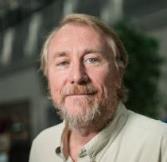 Lenski’s long term experiment failed to prove evolutionExtinction
“For example, the citrate mutant had accumulated many of the same beneficial-but-degradative mutations that had previously spread through the population — the new mutation did not, could not, restore them. And later work showed that several more broken genes had been selected in the mutant, apparently to help it metabolize citrate more efficiently.A Sick Puppy
The new paper now reports on 2,500 generations of further evolution of the citrate mutant, in nutrient media that contains either citrate alone or citrate plus glucose (as for earlier generations). As always with the Lenski lab, the research is well and thoroughly done. But the resulting E. coli is one sick puppy. Inside the paper they report that “The spectrum of mutations identified in evolved clones was dominated by structural variation, including insertions, deletions, and mobile element transpositions.” All of those are exceedingly likely to break or degrade genes. Dozens more genes were lost. The citrate mutant tossed genetic information with mindless abandon for short term advantage.

In a particularly telling result, the authors “serendipitously discovered evidence of substantial cell death in cultures of a Cit+ clone sampled from … the LTEE at 50,000 generations.” In other words, those initial random “beneficial” citrate mutations that had been seized on by natural selection tens of thousands of generations earlier had led to a death spiral. The death rate of the ancestor of the LTEE was ~10 percent; after 33,000 generations it was ~30 percent; after 50,000, ~40 percent. For the newer set of experiments, the death rate varied for different strains of cells in different media, but exceeded 50 percent for some cell lines in a citrate-only environment. Indeed, the authors identified a number of mutations — again, almost certainly degradative ones — in genes for fatty acid metabolism that, they write with admirable detachment, “suggest adaptation to scavenging on dead and dying cells.”The degraded E. coli was eating its dead.”

Adaptation without novel information (the citrate utilization)“We conclude that the rarity of the LTEE mutant was an artifact of the experimental conditions and not a unique evolutionary event. No new genetic information (novel gene function) evolved.”Summary and conclusions:During ~75,000 generations of bacterial life, there has been no evolution.In these last 34 years the experiment has evidenced a huge number of loss of function mutations, extinction and death.Mutator genomes decay rapidly despite sustained fitness gain.Adaptation (the citrate utilization) was based on reorganization of existing information.No new genetic information (novel gene function) has evolved.As a longest scientific experiment meant to prove that evolution is taking place, this experiment is a catastrophe for the theory of evolution. It proves exact opposite: the more adaptation, the more genetic degradation.Full article at Evidence4Creation | Religion,Evolution and Science (wordpress.com)_________________________________________________Ancient Hebrew curse tablet found by Katy archaeologist could be proof of older Bible timelineClaire Goodman, Staff writer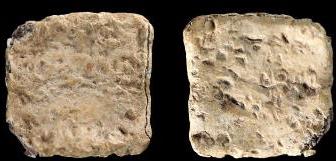 This lead curse tablet, discovered in Israel, is the oldest known Hebrew text.Picture courtesy of The Bible SeminaryA tablet containing the words of an ancient Hebrew curse predating the Dead Sea Scrolls has been uncovered and translated by an archaeologist from Katy. The discovery, announced Thursday, could be proof that the Bible is hundreds of years older than scholars previously thought.Dr. Scott Stripling - director of the Archaeological Studies Institute at The Bible Seminary in Katy - led the team that discovered the small, folded lead tablet on Mount Ebal in Israel. It reads, “Cursed, cursed, cursed - cursed by the God Yahweh. You will die cursed. Cursed you will surely die. Cursed by Yahweh – cursed, cursed, cursed.”… some historians say that the Bible, including the Book of Exodus, which details the Israelites' flight from Egypt, was written somewhere between 600 B.C. and 300 B.C., during what are known as the Persian period and Hellenistic period, respectively.This take, known as the Deuteronomistic theory, supports an argument that the Bible could be a “revisionist history” account written some 600 years after the Exodus actually took place. It is based on the idea that the Israelites would not have had the ability to write religious texts at the time the actual Exodus occurred.The archaeological community is divided almost in half regarding the age of the Bible, Stripling said. Scholars like him believe the Book of Exodus was a firsthand account written concurrent to the events in the Bible.The tablet discovered by Stripling’s team was written about 1500 B.C., which would be proof that the Hebrews were writing in the same stylistic and linguistic manners in which the Bible was written.“We now have the name ‘Yahweh’, the biblical God of Israel, in an inscription dating from (Late Bronze Era II), which is earlier than many skeptics would argue that the Bible existed or that there was even the ability to write down a sacred text,” Stripling said.The artifact is at least 200 years older than any other Hebrew text in existence – and 1,350 years older than the Dead Sea Scrolls.“One can no longer argue with a straight face that the biblical text was not written until the Persian period or the Hellenistic period as many higher critics have done, when here we do clearly have the ability to write the entire text at a much, much earlier date,” Stripling said.The tablet is small, measuring only 2-centimeters-by-2-centimeters in size. It’s classified as a defixio, which is Latin for “cursed tablet.”The tablet was folded in half, so in order to read the text without destroying it, Stripling formed a collaboration with four scientists from the Academy of Sciences of the Czech Republic and two epigraphers to read the text.The tablet’s author would have been a highly educated male religious leader, said Dr. Gershon Galil, a professor of biblical studies from the University of Haifa. “It is clear that the person who wrote this was a genius,” Galil noted. “He was not only a scribe, he was a theologian. He was a leader.”The curse was probably directed back at the author as a reminder to himself of God’s wrath should he fail to submit to the will of God, Stripling added.The author most likely used an iron stylus to scratch the words into the lead, Stripling explained, which was a common method of inscription at the time. “In the oldest book in the Bible, in Job 19:24, there’s a reference to inscribing with an iron pin on lead,” he noted.Mount Ebal was known in the biblical books Joshua and Deuteronomy as “the mountain of curse,” so it was logical that the text would have been found on the mountain, said Galil… To reads the full article go to - www.expressnews.com/neighborhood/katy/article/Ancient-curse-tablet-found-by-Katy-archaeologist-17026823.php?sid=5b02349d24c17c5e3d90d6e1&utm_source=newsletter&utm_medium=email&utm_content=news_a&utm_campaign=SAEN_ExpressBriefingEditor’s Note – This archaeological discovery not only calls into question the redactor idea that the Bible was either written or edited by redactors somewhere between 300 and 600 BC, but instead shows that people of Moses’ time could write in Hebrew and wrote of Yahweh. This is excellent evidence supporting our faith in the biblical accounts. Genesis CommentaryHagar and Ishmael16:1 Now Sarai, Abram’s wife, had borne him no children. But she had an Egyptian slave named Hagar; 2 so she said to Abram, “The Lord has kept me from having children. Go, sleep with my slave; perhaps I can build a family through her.”Abram agreed to what Sarai said. 3 So after Abram had been living in Canaan ten years, Sarai his wife took her Egyptian slave Hagar and gave her to her husband to be his wife. 4 He slept with Hagar, and she conceived.At this time, it probably made sense to both Abram and Sarai since he is 86 and she is 76 that if God was not going to give them a child yet, then He never would. Although they broke no customary laws of their time since Abram could have multiple wives in their culture, this act showed a lack of faith in God and the sin of not waiting on God to fulfill His promise to them. It doesn’t take a soothsayer to predict problems will follow.When she knew she was pregnant, she began to despise her mistress. 5 Then Sarai said to Abram, “You are responsible for the wrong I am suffering. I put my slave in your arms, and now that she knows she is pregnant, she despises me. May the Lord judge between you and me.”I love the fact that Abram is now in trouble for doing exactly what his wife told him to do. Now he should have been the righteous husband and the spiritual leader and refused to take Hagar as his wife, but when he does what she says he is found at fault by her. I have saying I use all the time, “It’s my fault, just ask my wife!”6 “Your slave is in your hands,” Abram said. “Do with her whatever you think best.” Then Sarai mistreated Hagar; so she fled from her.Hagar sins by her attitude toward Sarai. Sarai sins in jealousy and remorse for what she had approved which she knew to be wrong. Abram here acts weakly and sinfully and lets Sarai take it out on Hagar. 7 The angel of the Lord found Hagar near a spring in the desert; it was the spring that is beside the road to Shur. 8 And he said, “Hagar, slave of Sarai, where have you come from, and where are you going?”“I’m running away from my mistress Sarai,” she answered.9 Then the angel of the Lord told her, “Go back to your mistress and submit to her.” 10 The angel added, “I will increase your descendants so much that they will be too numerous to count.”11 The angel of the Lord also said to her:“You are now pregnant and you will give birth to a son. You shall name him Ishmael, (meaning “God hears”) for the Lord has heard of your misery.
12 He will be a wild donkey of a man; his hand will be against everyone
    and everyone’s hand against him, and he will live in hostility toward all his brothers.”Descendants of Ishmael include the Ishmaelites described later in the Bible who will take young Joseph into slavery, the Edomites through Esau who will marry a descendant of Ishmael, the Amalekites, and a major contributor to modern Arabs. The Koran acknowledges him as the father of Islamic peoples. Thus, from this baby as foretold in the Bible will be a host of people groups with vast numbers and all opposed to and constantly at war with the Hebrew over the last four thousand years. As the Bible foretells the sins of the father can extend to his offspring and many generations to come. 13 She gave this name to the Lord who spoke to her: “You are the God who sees me,” for she said, “I have now seen the One who sees me.” 14 That is why the well was called Beer Lahai Roi (which means “well of the Living One who sees me”) it is still there, between Kadesh and Bered.15 So Hagar bore Abram a son, and Abram gave the name Ishmael to the son she had borne. 16 Abram was eighty-six years old when Hagar bore him Ishmael.Prayer Needs and Praises! Relief for the world from COVID-19 and its new variants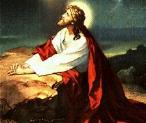 Heal our nation from the civil unrest and violence in our cities.Pray for spiritual healing in our nation.Pray for SABBSA board member Mrs. Cindy Williams who is experiencing complications with her chemo regime.Coming to SABBSA on the second Tuesday of each month at Faith Lutheran Church in 2022
April - Answers to Life's Most asked Questions
May - The De-Faithing of America: How did we get Here?
June - Our Nation's Biblical FoundationJuly - The UFO conspiracyAugust - Introduction to Creation TheoriesSABBSA on KSLR Please join the San Antonio Bible Based Science Association “on the air” each Saturday afternoon with “Believing the Bible!” Join us Saturday afternoons at 1:45 pm on radio station KSLR 630 AM in San Antonio and airing for 12-million people across the U.S. in twelve major markets and internationally in 120 countries on WWCR. 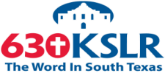 Here is our schedule of upcoming program topics-4/3   Current Cultural Events4/10 Dinosaurs Living with Man? 4/17 How did we get here?4/24 Feathered dinosaurs? 5/7   Adam Naming the Animals?5/14 Dr. Gary Locklair, Bible vs. Evolutionary Education 5/21 The Okapi5/28 Ape-men 6/5   Age of the Earth 6/12 Russ Miller part 16/19 Russ Miller part 26/26 Earth Rocks / Age of the Earth If you cannot tune in on Saturday afternoons or would like to sample our program or hear previous shows, they are available on podcast on the KSLR website (kslr.com). Click on the link below to go to the KSLR podcast page and scroll down till you find "Believing the Bible."     "Believing the Bible" - SABBSA on KSLR Radio 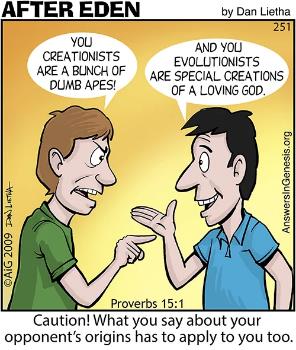 Cartoon Corner     Thanks to Answers in Genesis who provides many of these cartoons each month for our newsletter and our presentations. Please think about donating to them in gratitude for this and all the ministries they give us. FEAST Science Workshops 2022 - "The Rocks Cry Out" On April 27th at FEAST, we will present the last of this school year’s FEAST Science Workshops with session #6 of the “The Rocks Cry Out” series from Search for the Truth Ministries.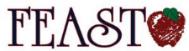 We will meet on Wednesday April 27 at 10 am at FEAST (7735 Mockingbird Lane, San Antonio, TX 78229)We will offer a companion young children's program at the same time as the program listed for ages 6 to 10! Our thanks to Lyndal Rosenthal and family for providing this great service!Our topic  - The Age of Creation (Why belief in long ages distorts God's character and why dating methods can be unreliable)We pray that you will plan to be a part of this dynamic series of teaching sessions melding Science, real history, and God's word!-------------------------------------------------------------------------------------------------------------------------------Around Texas Houston: 
The Greater Houston Creation Association (GHCA) normally meet at Houston's First Baptist Church at 7 pm every first Thursday, in Room 143. Their meetings can be streamed live! For more information, go to www.ghcaonline.com. Glen Rose: 
Dr. Carl Baugh gives a “Director’s Lecture Series” on the first Saturday of each month at the Creation Evidence Museum just outside Glen Rose, TX. This museum is also a great and beneficial way to spend any day. Presentations are at 11 am and 2 pm. For more information, go to www.creationevidence.org Dallas: The Museum of Earth History uses the highest quality research replicas of dinosaurs, mammals, and authentic historical artifacts to not only lay out for the visitor a clear and easily understood connection between Genesis and Revelation, but will do so in an entertaining and intellectually challenging way. Open M-F 9 to 6. http://visitcreation.org/item/museum-of-earth-history-dallas-tx/ Of course, the ICR Discovery Center for Science and Earth History is the foremost creation history museum in the Southwest. They are open from 10am to 5 pm Mondays through Saturdays. For more information on this exceptional facility go to https://discoverycenter.icr.org/ Dallas-Ft Worth: 
The Metroplex Institute of Origin Science (MIOS) meets at the Dr. Pepper Starcenter, 12700 N. Stemmons Fwy, Farmers Branch, TX, usually at 7:30 pm on the first Tuesday of each month.    http://dfw-mios.com/Abilene:The Discovery Center is a creation museum/emporium that exists primarily to provide scientific and historic evidence for the truthfulness of God’s word, especially as it relates to the creation/evolution issue. It also features some fascinating “Titanic Disaster” exhibits.  https://evidences.org/Lubbock Area (Crosbyton): 
All year: Consider a visit to the Mt. Blanco Fossil Museum, directed by Joe Taylor. The Museum is worth the visit if you live near or are traveling through the Panhandle near Lubbock. If you call ahead and time permitting, Joe has been known to give personal tours, especially to groups. For more information, visit http://www.mtblanco.com/. Greater San Antonio area: Listen to Answers with Ken Ham online at the address below. (No nearby station for this broadcast). http://www.answersingenesis.org/media/audio/answers-daily To hear creation audio programs from the Institute for Creation Research, listen online at this address. http://www.icr.org/radio/ Also, tune in KHCB FM 88.5 (San Marcos) or KKER FM 88.7 (Kerrville) for Backto Genesis at 8:57 AM Mon-Fri, then Science, Scripture and Salvation at 1:30 AM, 8:00 AM and 4:30 PM on Saturdays._____________________________________________________________________________________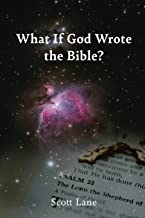 Last Month at SABBSAIf God wrote the Bible, what kind of evidence would He leave?1.If the Bible is the original creation account, we would expect most origin stories of other cultures to reflect and borrow elements from the original;
2. Historical - We would expect geology, archaeology, and history to support the Bible;
3. See GOD writing history in advance;
4. See GOD protecting His words;
5. Philosophical and logical coherence-The Bible should hang together as if written by one author with central themes running throughout: and
6. We should find prescience in the Bible. Evidence of scientific knowledge in the Bible thousands of years ahead of man's discoveries.This presentation and the companion book will take you along the journey to discover whether these pieces of evidence of the Bible being God's Word exist. It thus will demonstrate that ours is not a blind faith, but a faith based upon evidence and sound reason.Evidence for each of these evidence sets being in the Bible are in Scott Lane's new book "What if God Wrote the Bible?" Autographed copies of this book are available at our meetings and eBook formats are available on the Amazon, Christianbooks.com, Barnes & Noble and Walmart websites.If you missed this presentation, it’s on YouTube at   https://www.youtube.com/watch?v=g7AlP7R774k ____________________________________________________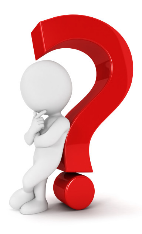 Next SABBSA Meeting: Tuesday, April 12, 2022, at 7 pm Coming to SABBSA in AprilAnswers to Life's Most asked QuestionsThe "Beemer Report" reveals that we are losing our youth to a lost and dying world at a startling rate. It also says that we begin losing them in middle school, not college. In response to this data, we are offering a program for churches entitled "Answers for Life."This program attempts to answer the "Big Questions in Life" such as: Is there a God? Why is there pain and suffering?; Why am I here?; Why do bad things happen to good people? Is there any proof for the Noahic flood and Babel or are they both mythical stories? What happened to the dinosaurs in a Biblical view of history?; How do we know that the Bible is God's word?; Where did Cain's wife come from?; and Doesn't distant starlight prove the Universe is older than the Bible would suggest? These are just a few adult stumpers which our kids in middle school can start asking as their public-school science curricula presents data to them. They are also questions which keep youth and adult lost people from coming to Christ!A YouTube video detailing what is in this book can be found at https://www.youtube.com/watch?v=g7AlP7R774kPlease join us in April for creation science and biblical apologetics teaching you will find nowhere else in Bexar County.  Our current COVID protocols are masks optional for all individuals who have been vaccinated or have had COVID-19, and all children. We meet at Faith Lutheran Church just south of the corner of Jones Maltsberger and Thousand Oaks. The address is 14819 Jones Maltsberger Rd., San Antonio, Texas 78247.